Kansas Disability Mentoring Day Local Coordinator Final ReportLocal Coordinator Name Local Coordinator Phone number        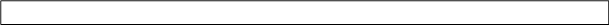 Local Coordinator Email     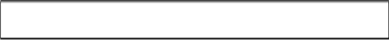 Local Coordinator Mailing Address    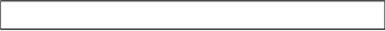 Local Coordinator City, State, Zip    Counties Mentees were from    Type of event for DMD – put X next to all that applyJob shadowingPlenary sessionBusiness toursCollege toursCareer fairMini-workshopsOther (explain) 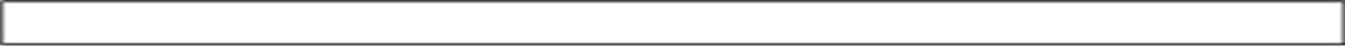 Number of mentees    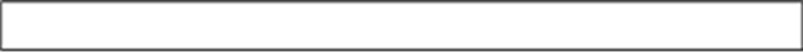 Number of business/employers participated    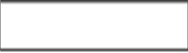 Email to:  Martha.Gabehart@ks.gov or fax to: 785-296-1795